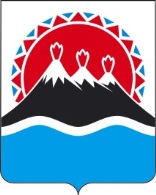 МИНИСТЕРСТВОСОЦИАЛЬНОГО БЛАГОПОЛУЧИЯ И СЕМЕЙНОЙ ПОЛИТИКИ КАМЧАТСКОГО КРАЯ(Министерство социального благополучия)_______________________________________________________________________________ПРИКАЗ[Дата регистрации] № [Номер документа]-п г. Петропавловск-КамчатскийОб особенностях предоставления Министерством социального благополучия и семейной политики Камчатского края отдельных мер социальной поддержки семьям граждан, призванных на военную службу по мобилизации в Вооруженные Силы Российской ФедерацииПРИКАЗЫВАЮ:1. Установить, что при расчете среднедушевого дохода семьи для назначения ежемесячной денежной выплаты семьям, проживающим в Камчатском крае, при рождении третьего ребенка или последующих детей до достижения ребенком возраста трех лет, установленной Законом Камчатского края от 27.06.2012 № 80 «О мерах социальной поддержки семей, проживающих в Камчатском крае, при рождении третьего ребенка или последующих детей до достижения ребенком возраста трех лет», не учитываются доходы, предусмотренные пунктом 7 части 26 Административного регламента Министерства социального благополучия и семейной политики Камчатского края по предоставлению государственной услуги «Предоставление ежемесячной денежной выплаты семьям, проживающим в Камчатском крае, при рождении третьего ребенка или последующих детей до достижения ребенком возраста трех лет», утвержденного приказом Министерства социального благополучия и семейной политики Камчатского края от 29.12.2021 № 2043-п «Об утверждении Административного регламента Министерства социального благополучия и семейной политики Камчатского края по предоставлению государственной услуги «Предоставление ежемесячной денежной выплаты семьям, проживающим в Камчатском крае, при рождении третьего ребенка или последующих детей до достижения ребенком возраста трех лет», а также а также доходы и суммы единовременной материальной помощи, выплачиваемые за счет средств федерального бюджета, бюджетов субъектов Российской Федерации, местных бюджетов и иных источников гражданам, призванным на военную службу по мобилизации в Вооруженные Силы Российской Федерации в соответствии с Указом Президента Российской Федерации от 21.09.2022 № 647 «Об объявлении частичной мобилизации в Российской Федерации».2. Установить, что при расчете среднедушевого дохода семьи для назначения пособия на ребенка гражданам, имеющим детей и проживающим в Камчатском крае, установленного Законом Камчатского края от 04.07.2008 № 84 «О пособии на ребенка гражданам, имеющим детей и проживающим в Камчатском крае», не учитываются доходы, предусмотренные пунктом 11 
части 27 Административного регламента Административный регламент Министерства социального благополучия и семейной политики Камчатского края по предоставлению государственной услуги «Назначение пособия на ребенка гражданам, имеющим детей и проживающим в Камчатском крае», утвержденного приказом Министерства социального благополучия и семейной политики Камчатского края от 10.01.2021 № 1-п «Об утверждении Административного регламента Министерства социального благополучия и семейной политики Камчатского края по предоставлению государственной услуги «Назначение пособия на ребенка гражданам, имеющим детей и проживающим в Камчатском крае», а также доходы и суммы единовременной материальной помощи, выплачиваемые за счет средств федерального бюджета, бюджетов субъектов Российской Федерации, местных бюджетов и иных источников гражданам, призванным на военную службу по мобилизации в Вооруженные Силы Российской Федерации в соответствии с Указом Президента Российской Федерации от 21.09.2022 № 647 «Об объявлении частичной мобилизации в Российской Федерации».3. Установить, что при расчете среднедушевого дохода семьи для предоставление увеличенной ежемесячной денежной выплаты для обеспечения полноценным питанием беременных женщин, кормящих матерей, детей в возрасте до трех лет, проживающих в Камчатском крае, установленной Законом Камчатского края от 05.10.2012 № 109 «Об обеспечении полноценным питанием беременных женщин, кормящих матерей, а также детей в возрасте до трех лет, проживающих в Камчатском крае», не учитываются доходы, предусмотренные частью 30 Административного регламента Министерства социального благополучия и семейной политики Камчатского края по предоставлению государственной услуги «Предоставление ежемесячной денежной выплаты и увеличенной ежемесячной денежной выплаты для обеспечения полноценным питанием беременных женщин, кормящих матерей, а также детей в возрасте до трех лет, проживающих в Камчатском крае», утвержденного приказом Министерства социального благополучия и семейной политики Камчатского края от 13.01.2022 № 39-п «Об утверждении Административного регламента Министерства социального благополучия и семейной политики Камчатского края по предоставлению государственной услуги «Предоставление ежемесячной денежной выплаты и увеличенной ежемесячной денежной выплаты для обеспечения полноценным питанием беременных женщин, кормящих матерей, а также детей в возрасте до трех лет, проживающих в Камчатском крае», а также доходы и суммы единовременной материальной помощи, выплачиваемые за счет средств федерального бюджета, бюджетов субъектов Российской Федерации, местных бюджетов и иных источников гражданам, призванным на военную службу по мобилизации в Вооруженные Силы Российской Федерации в соответствии с Указом Президента Российской Федерации от 21.09.2022 № 647 «Об объявлении частичной мобилизации в Российской Федерации».4. Установить, что при расчете среднедушевого дохода семьи для предоставление единовременной выплаты при рождении ребенка (детей) в малообеспеченных семьях, проживающих в Корякском округе и Алеутском муниципальном округе, установленной постановлением Правительства Камчатского края от 31.07.2017 № 308-П «О государственной программе Камчатского края «Семья и дети Камчатки», не учитываются доходы, предусмотренные пунктом 7 части 26 Административного регламента Министерства социального благополучия и семейной политики Камчатского края по предоставлению государственной услуги «Предоставление единовременной выплаты при рождении ребенка (детей) в малообеспеченных семьях, проживающих в Корякском округе и Алеутском муниципальном округе в Камчатском крае», утвержденного приказом Министерства социального благополучия и семейной политики Камчатского края от 17.01.2022 № 57-п 
«Об утверждении Административного регламента Министерства социального благополучия и семейной политики Камчатского края по предоставлению государственной услуги «Предоставление единовременной выплаты при рождении ребенка (детей) в малообеспеченных семьях, проживающих в Корякском округе и Алеутском муниципальном округе в Камчатском крае», а также доходы и суммы единовременной материальной помощи, выплачиваемые за счет средств федерального бюджета, бюджетов субъектов Российской Федерации, местных бюджетов и иных источников гражданам, призванным на военную службу по мобилизации в Вооруженные Силы Российской Федерации в соответствии с Указом Президента Российской Федерации от 21.09.2022 № 647 «Об объявлении частичной мобилизации в Российской Федерации».5. Установить, что при расчете среднедушевого дохода семьи для оказания материальной помощи гражданам, находящимся в трудной жизненной ситуации, проживающим в Камчатском крае, установленной приказом Министерства социального благополучия и семейной политики Камчатского края от 05.02.2021 № 181-п «Об оказании материальной помощи гражданам, находящимся в трудной жизненной ситуации, проживающим в Камчатском крае», не учитываются доходы, предусмотренные пунктом 9 приложения 1 к Порядку оказания материальной помощи гражданам, находящимся в трудной жизненной ситуации, проживающим в Камчатском крае, утвержденного приказом Министерства социального благополучия и семейной политики Камчатского края от 05.02.2021 № 181-п «Об оказании материальной помощи гражданам, находящимся в трудной жизненной ситуации, проживающим в Камчатском крае», а также доходы и суммы единовременной материальной помощи, выплачиваемые за счет средств федерального бюджета, бюджетов субъектов Российской Федерации, местных бюджетов и иных источников гражданам, призванным на военную службу по мобилизации в Вооруженные Силы Российской Федерации в соответствии с Указом Президента Российской Федерации от 21.09.2022 № 647 «Об объявлении частичной мобилизации в Российской Федерации».6. Решение об отказе в назначении ежемесячной денежной выплаты семьям, проживающим в Камчатском крае, при рождении третьего ребенка или последующих детей до достижения ребенком возраста трех лет, пособия на ребенка гражданам, имеющим детей и проживающим в Камчатском крае, увеличенной ежемесячной денежной выплаты для обеспечения полноценным питанием беременных женщин, кормящих матерей, детей в возрасте до трех лет, проживающих в Камчатском крае, единовременной выплаты при рождении ребенка (детей) в малообеспеченных семьях, проживающих в Корякском округе и Алеутском муниципальном округе, материальной помощи гражданам, находящимся в трудной жизненной ситуации, проживающим в Камчатском крае, в связи с отсутствием в расчетном периоде у трудоспособных членов семьи заявителя доходов, полученных в денежной форме, не принимается в случае, если такие члены семьи были призваны на военную службу по мобилизации в Вооруженные Силы Российской Федерации в соответствии с Указом Президента Российской Федерации от 21.09.2022 № 647 «Об объявлении частичной мобилизации в Российской Федерации».7. Документы (сведения), необходимые для подтверждения факта призыва на военную службу по мобилизации, представляются в уполномоченный на осуществление мер социальной поддержки орган заявителем самостоятельно.8. Настоящий приказ вступает в силу после дня его официального опубликования.Пояснительная запискак проекту приказа Министерства социального благополучия и семейной политики Камчатского края «Об особенностях предоставления Министерством социального благополучия и семейной политики Камчатского края отдельных мер социальной поддержки семьям граждан, призванных на военную службу по мобилизации в Вооруженные Силы Российской Федерации»Проект приказа Министерства социального благополучия и семейной политики Камчатского края «Об особенностях предоставления Министерством социального благополучия и семейной политики Камчатского края отдельных мер социальной поддержки семьям граждан, призванных на военную службу по мобилизации в Вооруженные Силы Российской Федерации» (далее – проект приказа) разработан в связи с принятием постановления Правительства Российской Федерации от 29.10.2022 № 1933 «Об особенностях предоставления некоторых мер социальной поддержки, а также оказания государственной социальной помощи на основании социального контракта семьям граждан, призванных на военную службу по мобилизации в Вооруженные Силы Российской Федерации», которым предусмотрен запрет учитывать доходы граждан, призванных на военную службу по мобилизации в Вооруженные Силы Российской Федерации в соответствии с Указом Президента Российской Федерации от 21.09.2022 № 647 «Об объявлении частичной мобилизации в Российской Федерации» (далее – мобилизованные), при предоставлении их семьям отдельных мер социальной поддержки, установленных федеральным законодательством.В целях единообразия предоставления мер социальной поддержки гражданам, проживающим в Камчатском крае, проектом приказа предлагается не учитывать доходы мобилизованных при назначении мер социальной поддержки, установленных законодательством Камчатского края, таких как:- ежемесячная денежная выплата семьям, проживающим в Камчатском крае, при рождении третьего ребенка или последующих детей до достижения ребенком возраста трех лет;- пособие на ребенка гражданам, имеющим детей и проживающим в Камчатском крае;- увеличенная ежемесячная денежная выплата для обеспечения полноценным питанием беременных женщин, кормящих матерей, детей в возрасте до трех лет, проживающих в Камчатском крае;- единовременная выплата при рождении ребенка (детей) в малообеспеченных семьях, проживающих в Корякском округе и Алеутском муниципальном округе;- материальная помощь гражданам, находящимся в трудной жизненной ситуации, проживающим в Камчатском крае.Также, проектом приказа предполагается установить запрет на принятие решений об отказе в назначении мер социальной поддержки семьям по причине отсутствия в расчетном периоде у мобилизованных членов семьи заявителя доходов, полученных в денежной форме.Проект приказа не подлежит оценке регулирующего воздействия, так как не затрагивает вопросы осуществления предпринимательской и инвестиционной деятельности.Для реализации настоящего проекта приказа не потребуется увеличение объема средств бюджета Камчатского края.В соответствии с постановлением Правительства Камчатского края 
от 18.05.2010 № 228-П «Об утверждении Положения о порядке проведения антикоррупционной экспертизы нормативных правовых актов и проектов нормативных правовых актов исполнительных органов государственной власти Камчатского края» настоящий проект приказа размещен на Едином портале проведения независимой антикоррупционной экспертизы и общественного обсуждения проектов нормативных правовых актов Камчатского края в информационно-телекоммуникационной сети «Интернет» для проведения независимой антикоррупционной экспертизы (htths://npaproject.kamgov.ru) в срок с 18 ноября по 28 ноября 2022 года.И.о. Министра социального благополучия и семейной политики Камчатского края[горизонтальный штамп подписи 1]Ю.О. Горелова